Муниципальное  бюджетное дошкольное образовательное учреждение 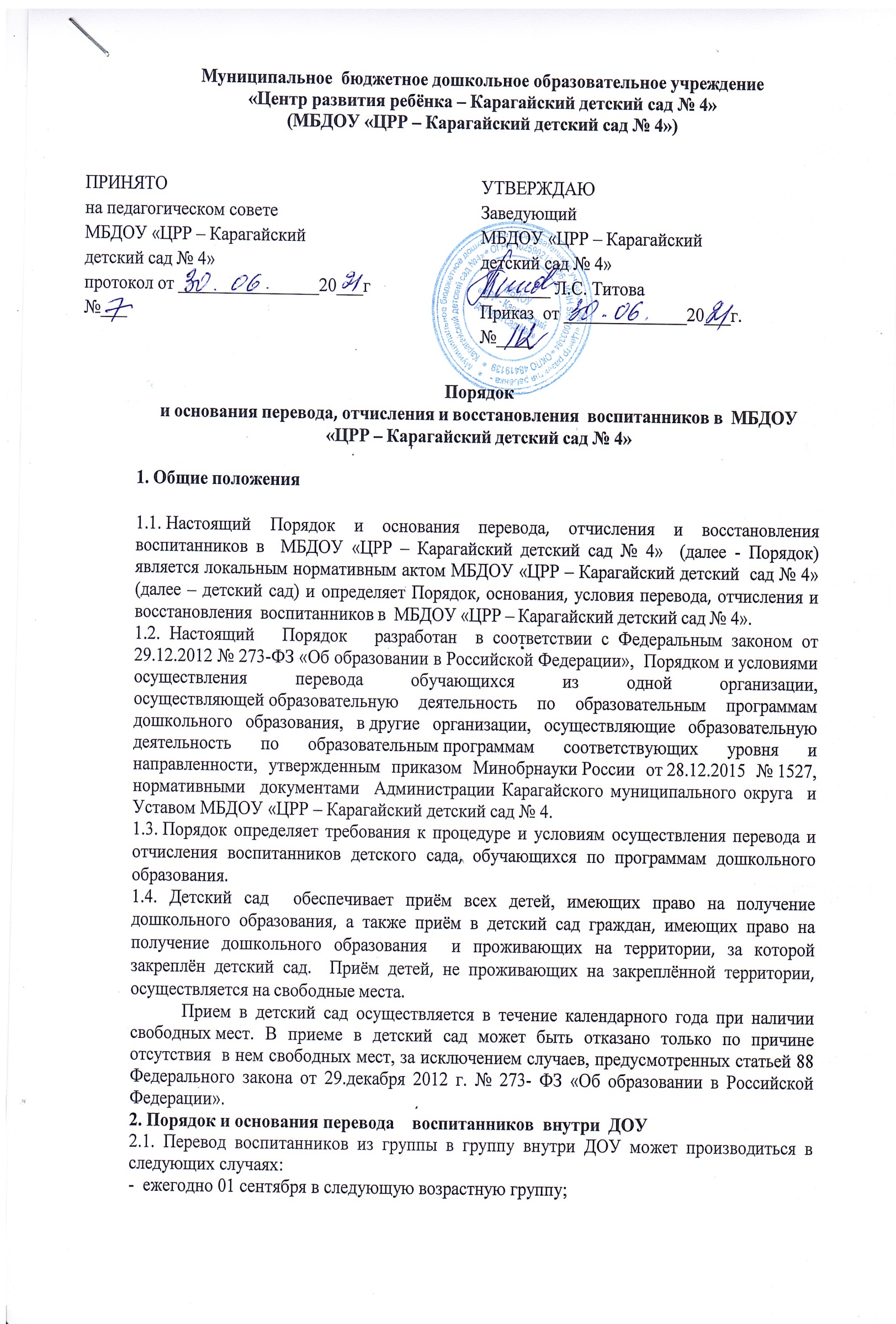 - на основании личного заявления родителей (законных представителей) воспитанников о переводе в другую группу ДОУ при наличии в группе для перевода свободных мест.3. Порядок     и основания перевода   воспитанника в другую образовательную организацию.3.1. Перевод воспитанника (воспитанников) в другую организацию, осуществляющую
образовательную деятельность по образовательным программам дошкольного образования, осуществляется в порядке и на условиях, предусмотренных законодательством Российской Федерации:- по инициативе родителей (законных представителей) воспитанника;- в случае прекращения деятельности детского сада, аннулирования лицензии на осуществление образовательной деятельности;- в случае приостановления действия лицензии детского сада на осуществление образовательной деятельности.3.2. Перевод воспитанника не зависит от периода (времени) учебного года.3.3. При переводе в  другую  образовательную организацию, родители (законные представители) обращаются в управление образования Карагайского муниципального округа    для получения направления.  После получения направления    в   муниципальную  образовательную организацию  обращаются   с заявлением   в образовательную организацию о приеме в порядке перевода. Заведующий детским садом издает приказ об отчислении воспитанника в порядке
перевода в принимающую образовательную организацию в порядке, предусмотренном
законодательством Российской Федерации. Договор об образовании, заключенный с родителями (законными представителями) воспитанника, расторгается на основании изданного приказа об отчислении в порядке перевода с даты отчисления воспитанника.3.3.1. В заявлении родителей (законных представителей) воспитанников об отчислении в связи  с переводом в принимающую организацию указывается:- фамилия, имя, отчество (при наличии) воспитанника;- дата рождения;- направленность группы; - наименование принимающей организации. В случае переезда в другую местность родителей (законных  представителей) воспитанника,  указывается,  в том числе населённый пункт, муниципальное образование, субъект Российской Федерации, в который осуществляется переезд.3.3.2. На основании заявления родителей (законных представителей) воспитанника об отчислении в порядке перевода, МБДОУ в трехдневный срок издаёт приказ об отчислении воспитанника в порядке перевода с указанием принимающей организации.3.3.3. Секретарь ДОУ выдаёт родителям (законным представителям) личное дело воспитанника с описью содержащих в нём документов. Родитель (законный представитель) личной подписью подтверждает получение личного дела с описью  содержащих в нём документов в книге движения детей.  3.3.4. Личное дело представляется родителями (законными представителями) воспитанника в принимающую организацию вместе с заявлением о зачислении воспитанника в указанную организацию в порядке перевода из ДОУ и   предъявления оригинала документа, удостоверяющего личность родителя (законного представителя) воспитанника.3.3.5.  После приёма заявления и личного дела принимающая организация заключает договор об образовании по образовательным программам дошкольного образования (далее - Договор)  с родителями (законными представителями) воспитанника в течение трёх рабочих дней после заключения договора издаёт приказ о зачислении в порядке перевода.3.3.6.  Принимающая организация при зачислении воспитанника, отчисленного из ДОУ, в течении двух рабочих дней с даты издания приказа о его зачислении  в порядке перевода письменно уведомляет образовательную организацию о номере и дате приказа о зачислении воспитанника в принимающую организацию.3.4. Перевод воспитанник в случае прекращения деятельности образовательной организации, аннулировании лицензии, в случае приостановлении действия лицензии:3.4.1. При принятии решения о прекращении деятельности Учреждения в соответствующем  распорядительном акте Учредителя указывается принимающая организация либо перечень принимающих организаций (далее вместе – принимающая организация), в которую (ые) будут переводиться  воспитанники на основании письменных согласий родителей (законных представителей) на перевод.О предстоящем  переводе Учреждение в случае прекращения своей деятельности  обязано уведомить родителей (законных представителей) воспитанников в письменной форме в течение пяти рабочих дней с момента издания распорядительного акта Учредителя о  прекращении деятельности Учреждения, а также разместить указанное уведомление на своём сайте в сети Интернет. Данное уведомление должно содержать сроки предоставления  письменных согласий родителей (законных представителей) воспитанников на перевод обучающихся в принимающую организацию.3.4.2. О причине, влекущей за собой необходимость перевода воспитанников, МБДОУ обязано уведомить Учредителя, родителей (законных представителей) воспитанников в письменной форме, а также разместить указанное уведомление на своем официальном сайте в сети Интернет:        - в случае аннулирования лицензии  - в течение пяти рабочих дней с момента вступления в законную силу решения суда;        -  в случае приостановления действия лицензии – в течение пяти рабочих дней с момента внесения в Реестр лицензий сведений, содержащих информацию о принятом уполномоченным органом исполнительной власти, осуществляющим функции по контролю и надзору в сфере образования решении о приостановлении действия лицензии.3.4.3. ДОУ  доводит до сведения родителей (законных представителей) воспитанников полученную от Учредителя информацию об организациях, реализующих образовательные программы дошкольного образования, которые дали согласие на перевод воспитанников из ДОУ, а также о сроках предоставления письменных согласий родителей (законных представителей) воспитанников на перевод в принимающую организацию. Указанная информация доводится в течение десяти рабочих дней с момента ее получения и включает в себя:- наименование принимающей организации;- перечень реализуемых образовательных программ дошкольного образования;- направленность группы;- количество свободных мест.3.4.4.   После получения письменных согласий родителей (законных представителей) воспитанников ДОУ издает приказ об отчислении воспитанников в порядке перевода в принимающую организацию с указанием основания такого перевода (прекращение деятельности исходной организации, аннулирование лицензии, приостановление деятельности лицензии).3.4.5. В случае отказа от перевода в предлагаемую принимающую организацию родители (законные представители) воспитанника указывают об этом в письменном заявлении.3.4.6. ДОУ передает в принимающую организацию списочный состав воспитанников, письменные согласия родителей (законных представителей) воспитанников, личные дела.3.4.7. На основании представленных документов принимающая организация заключает договор с родителями (законными представителями) воспитанников и в течение трех  рабочих дней после заключения договора издает распорядительный акт о зачислении воспитанника в порядке перевода в связи с прекращением деятельности исходной организации, аннулированием лицензии, приостановлением действия лицензии.4. Порядок и основания отчисления воспитанников.4.1. Отчисление несовершеннолетнего воспитанника из ДОУ осуществляется:- в связи с получением образования (завершение обучения) и переходом в школу;- досрочно, по заявлению родителей (законных представителей).4.2. Образовательные отношения могут быть прекращены досрочно в следующих случаях:- по инициативе родителей (законных представителей) воспитанников, выраженной  в форме заявления, в том числе в случае перевода воспитанника для продолжения освоения образовательной программы в другую организацию, осуществляющую образовательную деятельность;- по обстоятельствам, не зависящих от воли родителей  (законных представителей) воспитанника и ДОУ, в том числе в случае ликвидации ДОУ, аннулирования лицензии на осуществление образовательной деятельности.4.3. Отчисление воспитанника из ДОУ оформляется приказом заведующего в трехдневный срок после подачи заявления. Права и обязанности воспитанника, предусмотренные законодательством об образовании и локальными актами ДОУ, прекращаются  с  даты его отчисления.4.4. Секретарь регистрирует факт отчисления воспитанника в Книге учета движения детей.5. При переводе в частную образовательную организацию, осуществляющую образовательную деятельность по образовательным программам дошкольного образования, родители: - осуществляют выбор частной образовательной организации;- обращаются, в том числе с использованием сети «Интернет», в выбранную частную образовательную организацию с запросом о наличии свободных мест соответствующей возрастной категории воспитанника и необходимой направленности группы и др;- после получения информации о наличии свободных мест обращаются в исходную организацию с заявлением об отчислении воспитанника,   в связи с переводом в частную образовательную организацию.5.  Порядок и основания восстановления воспитанников.5.1. Воспитанник,  отчисленный из ДОУ по инициативе родителей (законных представителей) до завершения освоения образовательной программы, имеет право на восстановление, по заявлению родителей  (законных представителей) при  наличии в ДОУ свободных мест.5.2. Основанием для восстановления воспитанника является приказ заведующего ДОУ о зачислении.5.3. Права и обязанности участников образовательного процесса, предусмотренные законодательством об образовании и локальными актами ДОУ возникают с даты восстановления воспитанника в ДОУ.5.4. Факт  приема воспитанника регистрируется в  книге движения детей.6.   Срок  действия.6.1.  Настоящий Порядок вступает в силу с момента подписания приказа.6.2.  Настоящий Порядок действует до замены новым.